 GISBORNE PRESBYTERIAN PARISHWELCOME TO ST ANDREW’S GISBORNEMatawhero Church – Church LaneSt Andrew’s Church and Community Centre:176 Cobden Street, Gisborne 21 August 2022				Pentecost 11		Thanksgiving Service to celebrate 20th Birthday of Open Door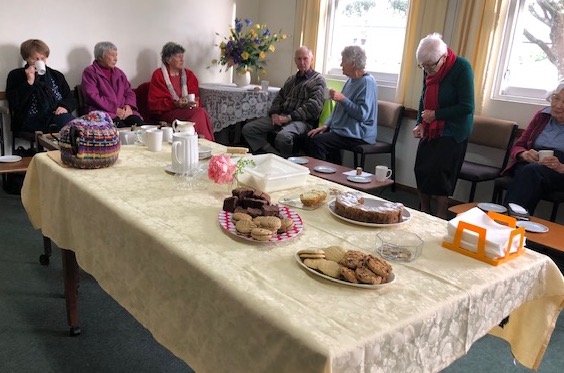 Ministers:   All the people in Christ    Minister:   Rev Jin Sook KimReader: Pat Flockhart          Organist: David RussellDirector of Music:  Catherine MacdonaldWe gather together as the people of GodKia Ora, Talofa, Bula, Shalom and Annyeong-haseyoGreetings with news and notices Introit – Rock of Ages cleft for me, CH4 554, vv1-2Rock of ages cleft for me,let me hide myself in thee;let the water and the blood,from thy riven side which flowed,be of sin the double cure,cleanse me from its guilt and power.Not the labours of my handscan fulfil thy law’s demands;could my zeal no respite know,could my tears for ever flow,all for sin could not atone:thou must save, and thou alone.Call to Worship In a world of pain and trouble, we need a place to heal. Here and now, we have come into the presence of God our healer. God is our rock and our refuge. We seek deliverance from the evils of sickness, illness, and disease. God is our rock and our refuge. Let the old and the aging, the young and the innocent, the confused and the lost, turn to the Lord in hope. God is our rock and our refuge.We sing  - Holy, holy, holy, CH4 111 (CH3 352), vv1-4 Holy, holy, holy, Lord God almighty!					early in the morning our song shall rise to thee;	holy, holy, holy, merciful and mighty!	God in three Persons, blessed Trinity!	Holy, holy, holy! all the saints adore thee,	casting down their golden crowns around the glassy sea;	cherubim and seraphim falling down before thee,	God ever living through eternity.	Holy, holy, holy! though the darkness hide thee,	though the sinful human eye thy glory may not see,	only thou art holy; there is none beside thee,	perfect in power, in love and purity.	Holy, holy, holy, Lord God almighty!all thy works shall praise thy name in earth and sky and sea;	holy, holy, holy! merciful and mighty!God in three Persons, blessed Trinity.Prayers We sing – I know someone who watches over me all through the day© Bonnie Low, AA 66, vv1-2I know someone who watches over me all through the day.I know someone who cares for me in every single way,the Shepherd who will help me if I ever go astray.He's the Lord and Jesus is his name.RefrainHe's the children's Saviour, he's the children's friend,a very special person and his love will never end.He's the children's Saviour, he's the children's friend.He's the Lord and Jesus is his name.Whenever I am lonely or whenever I am sad,Jesus comes to cheer me up and make my heart so glad.He's got to be the nicest friend that I have ever had.He's the Lord and Jesus is his name.		   Story Time – Story about Open DoorWe sing – All My Hope on God is Founded, Music © Novello & Co. Ltd, CH4, 192 (CH3 405) 1-2 & 4-5Readings First reading: Jeremiah 1:4-10Gospel Reading – Luke 13:10-17Reflection on the AGM of Central PresbyteryAnthem – God of freedom, God of justice, Music © Oxford University Press, Words © Shirley Murray, AA 50, vv1-3God of freedom, God of justice, you whose love is strong as death, you who saw the dark of prison, you who knew the price of faith - touch our world of sad oppression with your Spirit's healing breath.Rid the earth of torture's terror,  you whose hands were nailed to wood,  hear the cries of pain and protest,  you who shed the tears and blood:  move in us the power of pity,  restless for the common good.Make in us a captive conscience quick to hear, to act, to plead, make us truly sisters, brothers, of whatever race or creed - teach us to be fully human, open to each other's need.Prayers of IntercessionOffering Ever-giving God,Source of all goodness and charity,Your ear is always open to our needs.All that we give, we dedicate to your glory.All that we keep, we commit to your care,For we are only stewards of your bounty.Bless what we give and what we keep,for all is your creation. Amen.We sing – Guide me, O thou great Jehovah, CH4 167 (CH3 89), vv1-31 Guide me, O my great Redeemer,
pilgrim through this barren land;
I am weak, but you are mighty;
hold me with your powerful hand.
Bread of heaven, bread of heaven,
feed me now and evermore,
feed me now and evermore.2 Open now the crystal fountain,
where the healing waters flow.
Let the fire and cloudy pillar
lead me all my journey through.
Strong Deliverer, strong Deliverer,
ever be my strength and shield,
ever be my strength and shield.3 When I tread the verge of Jordan,
bid my anxious fears subside.
Death of death, and hell's Destruction,
land me safe on Canaan's side.
Songs of praises, songs of praises
I will ever sing to you,
I will ever sing to you. Sending The GraceKia tau ki a tātou katoa
Te atawhai o tō tātou Ariki, a Ihu Karaiti Me te aroha o te Atua
Me te whiwhingatahitanga, Ki te wairua tapu
Ake, ake, ake
Amine The Grace of our Lord Jesus Christ, the love of God and the fellowship of the Holy Spirit be with us all, now and forever.Sing: AMENx3 CH4#819